Marika JędrzejewskaScenariusz lekcjiData: 01.03.2017Klasa: I aRozdział: Świat roślin. Temat lekcji: Rośliny nagonasienne Doliny Baryczy. Cel ogólny: Poznanie roślin nagonasiennych występujących w Dolinie Baryczy.  Cele szczegółowe: Uczeń:• wymienia miejsca występowania roślin nagonasiennych• rozpoznaje rośliny nagonasienne wśród innych roślin• wymienia przystosowania roślin nagonasiennych do warunków życia• omawia znaczenie roślin nagonasiennych w przyrodzie i gospodarce człowieka• analizuje cykl rozwojowy sosny• rozpoznaje rodzime gatunki nagonasiennych• określa, z jakiego gatunku drzewa lub krzewu pochodzi wskazana szyszka• dowodzi związku budowy roślin nagonasiennych ze środowiskiem ich życiaPostawy:	- ciekawość poznawcza,	- zachęcanie do sięgania do różnych źródeł wiedzy i informacji,	- kształtowanie oraz wyrażanie własnych koncepcji, opinii, interpretacji,- kształtowanie aktywnej postawy na lekcji,Metody:	- pogadanka,	- praca z tekstem,	- opis,	- rozwiązywanie zadań.Formy nauczania:	- praca indywidualna,	- praca w grupach	- praca zbiorowa.Środki dydaktyczne:	- podręcznik,	- zadania dla uczniów, 	- prezentacja multimedialna, 	- rzutnik, 	- fotografie drzew i szyszek. Plan ogólny:Faza wprowadzająca (5 min).Faza realizacyjna (35 min).Faza podsumowująca (5 min).Przebieg lekcji:Faza wprowadzająca (5 min).Czynności organizacyjno – porządkowe:- przywitanie uczniów,- sprawdzenie listy obecności.Nawiązanie i wprowadzenie do nowego tematu lekcji: - przypomnienie wiadomości z poprzedniej lekcji,- nauczyciel podaje temat lekcji. Faza realizacyjna (35 min).Nauczyciel podaje podział roślin nasiennych. Następnie wyświetla różne cechy charakterystyczne dla roślin nagonasiennych i okrytonasiennych. Uczniowie wybierają te dotyczące roślin nagonasiennych. 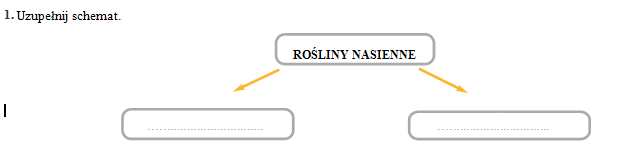 Nauczyciel dzieli uczniów na grupy 4 osobowe. Uczniowie zapoznają się z tekstem, w którym opisany został cykl rozwojowy roślin nagonasiennych. Każda grupa otrzymuje schemat i koperty, w których znajdują się opisy poszczególnych etapów cyklu rozwojowego sosny. Uczniowie umieszczają karteczki z opisem w odpowiednich miejscach. Cykl rozwojowy roślin nagonasiennych: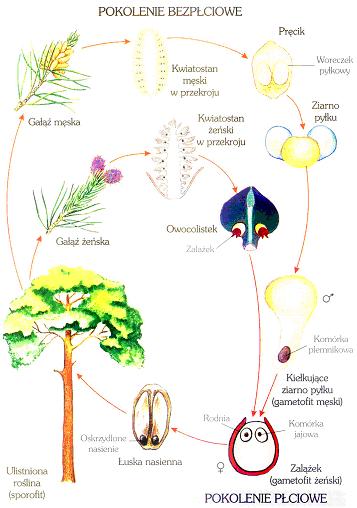 Uczniowie otrzymują fotografie różnych części roślin nagonasiennych z Doliny Baryczy. Rozpoznają je i podają ich nazwę. Następnie nauczyciel wyświetla zdjęcia lasów Doliny Baryczy. Zadaniem uczniów jest rozpoznanie roślin nagonasiennych. Po przeczytaniu informacji w podręczniku uczniowie podają znaczenie roślin nagonasiennych. Faza podsumowująca (5 min).- nauczyciel podsumowuje wiadomości - nauczyciel zadaje pracę domowąPowtórzenie wiadomości i rozwiązanie zadań:Zadanie 1 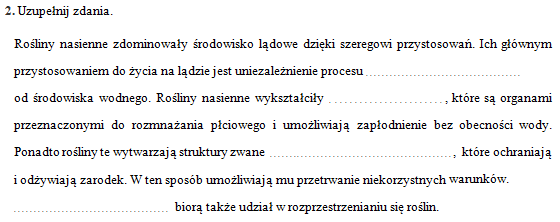 Zadanie 2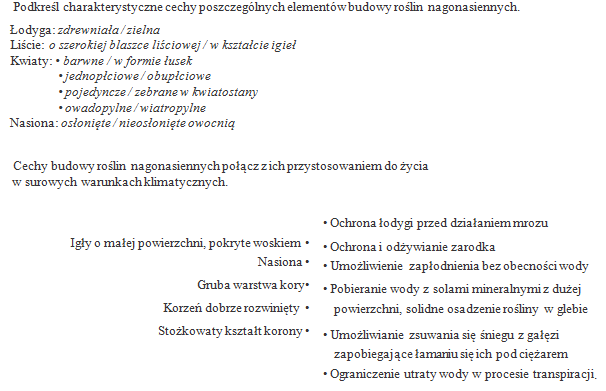 Praca domowa: Podczas spaceru do lasu wykonaj fotografie roślin nagonasiennych. 